Mary Jane (Ady) HoopengardnerFebruary 26, 1846 – 1879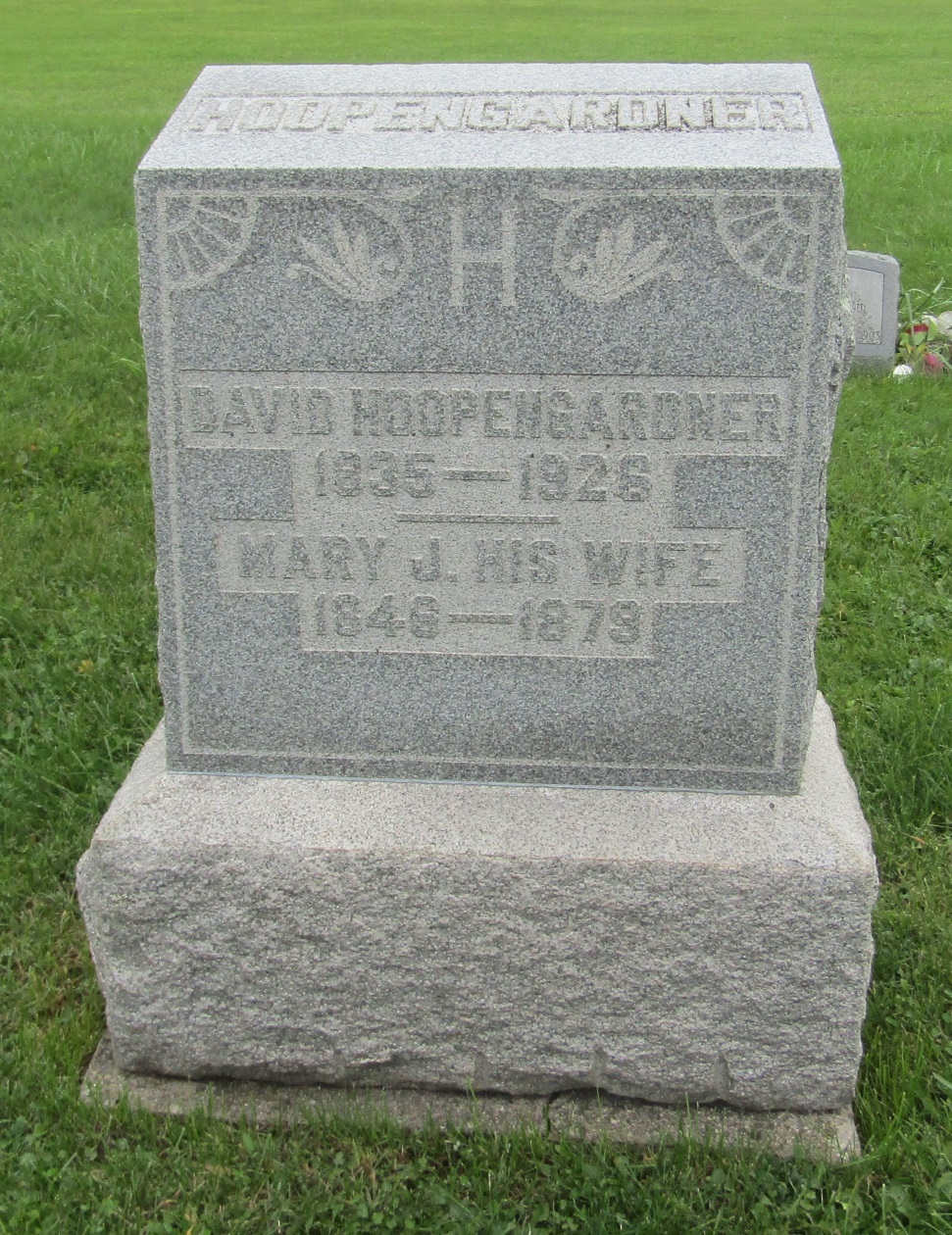 No further information at this time.